Цена: бесплатноОбъявление в печатное издание Хомутовского муниципальногообразование «Вестник» от 10 февраля 2021г.Организатор торгов: областное государственное казенное учреждение «Фонд имущества Иркутской области» на основании распоряжения Правительства Иркутской области от 08.09.2021 №554-рп «О проведении аукционов на право заключения договоров аренды земельных участков», письма Министерства имущественных отношений Иркутской области от 17.09.2021 г. от №02-51-10785/21 проводит аукцион на право заключения договора аренды земельного участка.Аукцион является открытым по составу участников и открытый по форме подачи предложений о размере ежегодной арендной платы.        Аукцион и подведение его итогов состоится 03 ноября 2021 г. в 11 час. 00 мин. (время местное) по адресу: г. Иркутск, ул. Партизанская, 1, 3-й этаж, аукционный зал.         Заявки принимаются ежедневно с 01 октября 2021 г. по 28 октября 2021 г. с 09-00 до 17-00 часов (обед с 13-00 до 14-00) по адресу: г. Иркутск, ул. Партизанская, 1, 3-й этаж, офис 49.        Дата определения участников аукциона -  01 ноября 2021 г. в 15 час. 00 мин. (время местное) по адресу: г. Иркутск, ул. Партизанская, 1, 3-й этаж, офис 49.       Справки по телефону: (83952) 297-138, 207-518, в Интернете по адресу:  www.irkfi.ru, www.mio.irkobl.ru, www.torgi.gov.ru.	Характеристика земельного участка: земельный участок из земель населенных пунктов площадью 1 885 кв.м., (кадастровый номер 38:06:100101:3925, адрес: Российская Федерация, Иркутская область, Иркутский район, с. Хомутово, пер. Академический, земельный участок,3А.	Право на земельный участок: государственная собственность (право собственности не разграничено).	Основной вид разрешенного использования земельного участка: для индивидуального жилищного строительства.Категория земель: земли населенных пунктов.	Максимально и минимально допустимые параметры разрешенного строительства: в соответствии с правилами землепользования и застройки Хомутовского муниципального образования земельный участок расположен в зоне застройки индивидуальными жилыми домами.Технические условия подключения объекта капитального строительства к сетям, срок действия технических условий, плата за подключение: -  письмо ОАО «ИЭСК» «Восточные электрические сети» «О технологическом присоединении» от 05.02.2021 г. №299;	 - письмо филиала ОАО «ИЭСК» «Восточные электрические сети» «По обращению о выносе опоры»» от 04.06.2021 №иэск-исх-вэс-21-0576; - письмо филиала ОАО «ИЭСК» «Восточные электрические сети» «О предоставлении информации по запросу» от 01.07.2021 №017/253;- письмо ООО «Южнобайкальское» от 26.01.2020 №28.	Сети централизованного водоснабжения и водоотведения отсутствуют.	Дополнительная информация:Земельный участок расположен в охранной зоне линии электропередачи. На участке находится деревянная опора.    Обеспечить доступ к сетям электросетевого хозяйства.Переустройство ВЛ-0,4 кВ должно быть выполнено за счет заинтересованных лиц с учетом условий филиала ОАО «ИЭСК» «Вос точные электрические сети» (письмо от 04.06.2021 г. № иэск-исх-вэс-21-0576 от 01.07.2021 г. 21-0576 и от 01.07.2021 г. №017/253;В границах земельного участка проходит грунтовая дорога.Срок действия договора аренды: 20 лет.Начальный размер годовой арендной платы: 71 100 (Семьдесят одна тысяча сто) руб.Шаг аукциона: 3% от начального размера годовой арендной платы в сумме 2 133 (Две тысячи сто тридцать три) руб.                                                    Размер задатка: 100 % начального размера годовой арендной платы в сумме 71 100 (Семьдесят одна тысяча сто) руб.Для участия в торгах претендент представляет организатору торгов (лично или через своего представителя) в установленный в извещении о проведении аукциона срок следующие документы:1) заявка на участие в аукционе по установленной в извещении о проведении аукциона форме с указанием банковских реквизитов счета для возврата задатка;2) копии документов, удостоверяющих личность заявителя (для граждан);3) надлежащим образом, заверенный перевод на русский язык документов о государственной регистрации юридического лица в соответствии с законодательством иностранного государства в случае, если заявителем является иностранное юридическое лицо;4) документы, подтверждающие внесение задатка.Представление документов, подтверждающих внесение задатка, признается заключением соглашения о задатке.Заявка установленного образца, опись представленных документов составляются в 2 экземплярах, один из которых остается у организатора торгов, другой - Заявителя.Один претендент имеет право подать только одну заявку на участие в торгах.Заявка с прилагаемыми к ней документами регистрируются организатором торгов в журнале приема заявок с присвоением каждой заявке номера и с указанием даты и времени подачи документов. На каждом экземпляре документов организатором торгов делается отметка о принятии заявки с указанием номера, даты и времени подачи документов.Задаток вносится в размере 100% начальной стоимости размера аренды: на расчетный счет ОГКУ «Фонд имущества Иркутской области», Получатель: ИНН 3808022890, КПП 380801001, УФК по Иркутской области (ОГКУ «Фонд имущества Иркутской области», лицевой счет №05342024640), р/сч. №03222643250000003400, ОКТМО 25701000, Банк получателя: Отделение Иркутск Банка России//УФК по Иркутской области г. Иркутск БИК 012520101, кор. счет: 40102810145370000026 код платежа 813 1 1105013 05 0016 120, назначение платежа: задаток за участие в аукционе наименование, адрес объекта. Договор о задатке заключается в порядке, предусмотренном статьей 428 ГК РФ.Задаток должен поступить на счет Продавца не позднее момента рассмотрения заявок. Документом, подтверждающим поступление задатка на счет организатора торгов, является выписка со счета организатора торгов. Претендент не допускается к участию в аукционе в случае: 1) непредставление необходимых для участия в аукционе документов или представление недостоверных сведений;2) непоступление задатка на дату рассмотрения заявок на участие в аукционе;3) подача заявки на участие в аукционе лицом, которое в соответствии с настоящим Кодексом и другими федеральными законами не имеет права быть участником конкретного аукциона, покупателем земельного участка или приобрести земельный участок в аренду;4) наличие сведений о заявителе, об учредителях (участниках), о членах коллегиальных исполнительных органов заявителя, лицах, исполняющих функции единоличного исполнительного органа заявителя, являющегося юридическим лицом, в предусмотренном настоящей статьей реестре недобросовестных участников аукциона.Задатки лицам, участвовавшим в аукционе, но не победившим в нем, возвращаются в течение 3 банковских дней со дня подписания протокола о результатах аукциона. Решение о признании претендентов участниками аукциона принимается в соответствии протоколом приема заявок – 01 ноября 2021 г. в 15 час. 00 мин. (время местное) по адресу: г. Иркутск, ул. Партизанская, 1, 3-й этаж, офис 49.Аукцион проводится при наличии не менее двух участников. Выигравшим торги на аукционе признается лицо, предложившее наиболее высокую цену. Победитель аукциона обязан заключить договор аренды земельного участка с Министерством имущественных отношений Иркутской области не ранее 10 дней и не позднее 30 дней со дня размещения информации о результатах торгов на официальном сайте торгов РФ протокола о результатах аукциона, осуществить государственную регистрацию договора аренды земельного участка в порядке, установленном законодательством Российской Федерации.В случае если Победитель аукциона уклонился от подписания протокола о результатах аукциона или от заключения договора аренды земельного участка аукцион признается несостоявшимся, внесенный Победителем аукциона задаток ему не возвращается.   Отказ в проведении аукциона: организатор аукциона вправе отказаться от проведения аукциона, организатор аукциона извещает участников не позднее 3 дней со дня принятия данного решения и возвращает в течение 3-х дней внесенные ими задатки.Информация о результатах аукциона публикуется в печатном издании Хомутовского муниципального образование «Вестник» и размещается на официальном сайте в сети  «Интернет» www.mio.irkobl.ru, www.torgi.gov.ru, www.irkfi.ru в месячный срок со дня заключения договора аренды земельного участка.Подробнее ознакомиться с объектом продажи, условиями проведения аукциона, подачи Заявки на участие в аукционе, заключения договора о задатке и договора аренды земельного участка можно по адресу г. Иркутск, ул. Партизанская,1, оф. 49, в рабочие дни с 10.00 до 17.00. Телефон для справок: 297-138, 207-518, в Интернете по адресу: www.torgi.gov.ru, www. mio.irkobl. ru;  www. irkfi.ru.Осмотр земельного участка на местности осуществляется в период приема заявок ежедневно в рабочие дни, совместно с представителем организатора торгов Коваленко Валерием Ивановичем (запись по телефону 20-75-18).Директор		                		           А.Б. Чен-Юн-ТайЗАЯВКАна участие в аукционе по продаже права на заключениедоговора аренды   земельного участка1. Изучив информационное сообщение №______________________ о проведении земельного аукциона   по продаже права на заключение договора аренды земельного участка(заполняется юридическим лицом)ЗАЯВИТЕЛЬ________________________________________________________________(наименование организации заявителя, ИНН, ОГРН)в лице ________________________________________________________________________,(наименование должности руководителя и его Ф.И.О.)действующего на основании ______________________________________________________Юридический _______________________________________________________________и фактический адреса:________________________________________________телефоны__________________________________________,факс_____________________адрес электронной почты:________(заполняется физическим лицом)ЗАЯВИТЕЛЬ ____________________________________________________________________________(Ф.И.О. заявителя)Документ, удостоверяющий личность _______________________________________________Серия____________ №_____________________  выдан  «______» ________________________ _________________________________________________ ______________________________(кем выдан)Месторегистрации (адрес)_________________________________________________________ИНН ____________________ телефон ___________  адрес электронной почты:__________________________________________________________________согласен  приобрести на правах аренды земельный участок лот №__ кадастровый номер: ______________________________________ площадь ___________________ расположенный: ___________________________________________________________________________2. Заявитель подтверждает, что на дату подписания настоящей заявки он ознакомлен с характеристиками земельного участка, указанными в извещении о проведении земельного аукциона,  размещённого на официальных сайтах торгов.3. Заявитель подтверждает, что он располагает данными об Организаторе аукциона, предмете аукциона, начальной цене предмета аукциона, «шаге аукциона», дате, времени и месте проведения аукциона, порядке его проведения, в том числе об оформлении участия в аукционе, порядке определения победителя, заключения договора аренды земельного участка и его условиях.4. В случае признания победителем аукциона Заявитель принимает на себя  обязательство  заключить  договор с Министерством  имущественных отношений Иркутской области  не ранее 10 дней и не позднее 30 дней с  момента подписания протокола аукциона.5. Заявитель  согласен с тем, что в случае признания его победителем аукциона и его уклонения от подписания протокола аукциона  либо отказа  от  внесения  установленной суммы платежа, равно как и от заключения  договора  аренды, Заявитель включается в реестр недобросовестных участников аукциона и сумма внесенного Заявителем задатка не возвращается.6. Заявитель подтверждает, что ознакомлен с положениями Федерального закона от 27 июля 2006 г. № 152-ФЗ «О персональных данных», о правах и обязанности в области защиты персональных данных и согласен на обработку своих персональных данных и персональных данных доверителя (в случае передоверия).7. Платежные  реквизиты  Заявителя, по которым перечисляется сумма возвращаемого задатка: (ОГКУ «Фонд имущества Иркутской области» не несет ответственности за неверно указанные Заявителем реквизиты): ____________________________________________________________________________________________________________________________________________________________________________________________________________________________________Реквизиты банка Заявителя для возврата задатка, указанные в заявке, должны соответствовать реквизитам, указанным в платежном документе о перечислении задатка на участие в аукционе.Перечень  предоставляемых документов:1) заявка на участие в аукционе по установленной в извещении о проведении аукциона форме с указанием банковских реквизитов счета для возврата задатка;2) копии документов, удостоверяющих личность заявителя (для граждан);3) надлежащим образом заверенный перевод на русский язык документов о государственной регистрации юридического лица в соответствии с законодательством иностранного государства в случае, если заявителем является иностранное юридическое лицо;4) документы, подтверждающие внесение задатка;5) опись представленных документов.Подпись Заявителя(полномочного представителя Заявителя)          _________________ /________________/«___» _____________ 202_г.М.П. (в случае наличия)Заявка принята  Организатором аукциона:Час. ___ мин. _____       «_____»__________________202_ г. за  №____Подпись уполномоченного лица Организатора аукциона _________(__________________ )Заявка должна быть заполнена по всем пунктам.Объявление в печатное издание Хомутовского муниципальногообразование «Вестник» от 05 октября 2021г.Организатор торгов: областное государственное казенное учреждение «Фонд имущества Иркутской области» на основании распоряжения Правительства Иркутской области от 08.09.2021 №554-рп «О проведении аукционов на право заключения договоров аренды земельных участков», письма Министерства имущественных отношений Иркутской области от 17.09.2021 г. от №02-51-10785/21 проводит аукцион на право заключения договора аренды земельного участка.Аукцион является открытым по составу участников и открытый по форме подачи предложений о размере ежегодной арендной платы.Аукцион и подведение его итогов состоится 04 ноября 2021 г. в 11 час. 00 мин. (время местное) по адресу: г. Иркутск, ул. Партизанская, 1, 3-й этаж, аукционный зал.Заявки принимаются ежедневно с 05 октября 2021 г. по 29 октября 2021 г. с 09-00 до 17-00 часов (обед с 13-00 до 14-00) по адресу: г. Иркутск, ул. Партизанская, 1, 3-й этаж, офис 49.Дата определения участников аукциона -  02 ноября 2021 г. в 15 час. 00 мин. (время местное) по адресу: г. Иркутск, ул. Партизанская, 1, 3-й этаж, офис 49.       Справки по телефону: (83952) 297-138, 207-518, в Интернете по адресу:  www.irkfi.ru, www.mio.irkobl.ru, www.torgi.gov.ru.	Характеристика земельного участка: земельный участок из земель населенных пунктов площадью 1 885 кв.м., (кадастровый номер 38:06:100101:3925, адрес: Российская Федерация, Иркутская область, Иркутский район, с. Хомутово, пер. Академический, земельный участок,3А.	Право на земельный участок: государственная собственность (право собственности не разграничено).	Основной вид разрешенного использования земельного участка: для индивидуального жилищного строительства.Категория земель: земли населенных пунктов.	Максимально и минимально допустимые параметры разрешенного строительства: в соответствии с правилами землепользования и застройки Хомутовского муниципального образования земельный участок расположен в зоне застройки индивидуальными жилыми домами.Технические условия подключения объекта капитального строительства к сетям, срок действия технических условий, плата за подключение: -  письмо ОАО «ИЭСК» «Восточные электрические сети» «О технологическом присоединении» от 05.02.2021 г. №299;	 - письмо филиала ОАО «ИЭСК» «Восточные электрические сети» «По обращению о выносе опоры»» от 04.06.2021 №иэск-исх-вэс-21-0576; - письмо филиала ОАО «ИЭСК» «Восточные электрические сети» «О предоставлении информации по запросу» от 01.07.2021 №017/253;- письмо ООО «Южнобайкальское» от 26.01.2020 №28.	Сети централизованного водоснабжения и водоотведения отсутствуют.	Дополнительная информация:Земельный участок расположен в охранной зоне линии электропередачи. На участке находится деревянная опора.    Обеспечить доступ к сетям электросетевого хозяйства.Переустройство ВЛ-0,4 кВ должно быть выполнено за счет заинтересованных лиц с учетом условий филиала ОАО «ИЭСК» «Вос точные электрические сети» (письмо от 04.06.2021 г. № иэск-исх-вэс-21-0576 от 01.07.2021 г. 21-0576 и от 01.07.2021 г. №017/253;В границах земельного участка проходит грунтовая дорога.Срок действия договора аренды: 20 лет.Начальный размер годовой арендной платы: 71 100 (Семьдесят одна тысяча сто) руб.Шаг аукциона: 3% от начального размера годовой арендной платы в сумме 2 133 (Две тысячи сто тридцать три) руб.                                                    Размер задатка: 100 % начального размера годовой арендной платы в сумме 71 100 (Семьдесят одна тысяча сто) руб.Для участия в торгах претендент представляет организатору торгов (лично или через своего представителя) в установленный в извещении о проведении аукциона срок следующие документы:1) заявка на участие в аукционе по установленной в извещении о проведении аукциона форме с указанием банковских реквизитов счета для возврата задатка;2) копии документов, удостоверяющих личность заявителя (для граждан);3) надлежащим образом, заверенный перевод на русский язык документов о государственной регистрации юридического лица в соответствии с законодательством иностранного государства в случае, если заявителем является иностранное юридическое лицо;4) документы, подтверждающие внесение задатка.Представление документов, подтверждающих внесение задатка, признается заключением соглашения о задатке.Заявка установленного образца, опись представленных документов составляются в 2 экземплярах, один из которых остается у организатора торгов, другой - Заявителя.Один претендент имеет право подать только одну заявку на участие в торгах.Заявка с прилагаемыми к ней документами регистрируются организатором торгов в журнале приема заявок с присвоением каждой заявке номера и с указанием даты и времени подачи документов. На каждом экземпляре документов организатором торгов делается отметка о принятии заявки с указанием номера, даты и времени подачи документов.Задаток вносится в размере 100% начальной стоимости размера аренды: на расчетный счет ОГКУ «Фонд имущества Иркутской области», Получатель: ИНН 3808022890, КПП 380801001, УФК по Иркутской области (ОГКУ «Фонд имущества Иркутской области», лицевой счет №05342024640), р/сч. №03222643250000003400, ОКТМО 25701000, Банк получателя: Отделение Иркутск Банка России//УФК по Иркутской области г. Иркутск БИК 012520101, кор. счет: 40102810145370000026 код платежа 813 1 1105013 05 0016 120, назначение платежа: задаток за участие в аукционе наименование, адрес объекта. Договор о задатке заключается в порядке, предусмотренном статьей 428 ГК РФ.Задаток должен поступить на счет Продавца не позднее момента рассмотрения заявок. Документом, подтверждающим поступление задатка на счет организатора торгов, является выписка со счета организатора торгов. Претендент не допускается к участию в аукционе в случае: 1) непредставление необходимых для участия в аукционе документов или представление недостоверных сведений;2) непоступление задатка на дату рассмотрения заявок на участие в аукционе;3) подача заявки на участие в аукционе лицом, которое в соответствии с настоящим Кодексом и другими федеральными законами не имеет права быть участником конкретного аукциона, покупателем земельного участка или приобрести земельный участок в аренду;4) наличие сведений о заявителе, об учредителях (участниках), о членах коллегиальных исполнительных органов заявителя, лицах, исполняющих функции единоличного исполнительного органа заявителя, являющегося юридическим лицом, в предусмотренном настоящей статьей реестре недобросовестных участников аукциона.Задатки лицам, участвовавшим в аукционе, но не победившим в нем, возвращаются в течение 3 банковских дней со дня подписания протокола о результатах аукциона. Решение о признании претендентов участниками аукциона принимается в соответствии протоколом приема заявок – 02 ноября 2021 г. в 15 час. 00 мин. (время местное) по адресу: г. Иркутск, ул. Партизанская, 1, 3-й этаж, офис 49.Аукцион проводится при наличии не менее двух участников. Выигравшим торги на аукционе признается лицо, предложившее наиболее высокую цену. Победитель аукциона обязан заключить договор аренды земельного участка с Министерством имущественных отношений Иркутской области не ранее 10 дней и не позднее 30 дней со дня размещения информации о результатах торгов на официальном сайте торгов РФ протокола о результатах аукциона, осуществить государственную регистрацию договора аренды земельного участка в порядке, установленном законодательством Российской Федерации.В случае если Победитель аукциона уклонился от подписания протокола о результатах аукциона или от заключения договора аренды земельного участка аукцион признается несостоявшимся, внесенный Победителем аукциона задаток ему не возвращается.   Отказ в проведении аукциона: организатор аукциона вправе отказаться от проведения аукциона, организатор аукциона извещает участников не позднее 3 дней со дня принятия данного решения и возвращает в течение 3-х дней внесенные ими задатки.Информация о результатах аукциона публикуется в печатном издании Хомутовского муниципального образование «Вестник» и размещается на официальном сайте в сети  «Интернет» www.mio.irkobl.ru, www.torgi.gov.ru, www.irkfi.ru в месячный срок со дня заключения договора аренды земельного участка.Подробнее ознакомиться с объектом продажи, условиями проведения аукциона, подачи Заявки на участие в аукционе, заключения договора о задатке и договора аренды земельного участка можно по адресу г. Иркутск, ул. Партизанская,1, оф. 49, в рабочие дни с 10.00 до 17.00. Телефон для справок: 297-138, 207-518, в Интернете по адресу: www.torgi.gov.ru, www. mio.irkobl. ru;  www. irkfi.ru.Осмотр земельного участка на местности осуществляется в период приема заявок ежедневно в рабочие дни, совместно с представителем организатора торгов Коваленко Валерием Ивановичем (запись по телефону 20-75-18).Директор		                                  		           А.Б. Чен-Юн-ТайЗАЯВКАна участие в аукционе по продаже права на заключениедоговора аренды   земельного участка1. Изучив информационное сообщение №______________________ о проведении земельного аукциона   по продаже права на заключение договора аренды земельного участка(заполняется юридическим лицом)ЗАЯВИТЕЛЬ________________________________________________________________(наименование организации заявителя, ИНН, ОГРН) в лице ________________________________________________________________________,(наименование должности руководителя и его Ф.И.О.)действующего на основании ______________________________________________________Юридический _______________________________________________________________и фактический адреса:________________________________________________телефоны__________________________________________,факс_____________________адрес электронной почты:________(заполняется физическим лицом)ЗАЯВИТЕЛЬ ____________________________________________________________________________(Ф.И.О. заявителя)Документ, удостоверяющий личность _______________________________________________Серия____________ №_____________________  выдан  «______» ________________________ _________________________________________________ ______________________________(кем выдан)Место регистрации (адрес)_________________________________________________________ИНН ____________________ телефон ___________  адрес электронной почты:__________________________________________________________________согласен  приобрести на правах аренды земельный участок лот №__ кадастровый номер: ______________________________________ площадь ___________________ расположенный: ___________________________________________________________________________2. Заявитель подтверждает, что на дату подписания настоящей заявки он ознакомлен с характеристиками земельного участка, указанными в извещении о проведении земельного аукциона,  размещённого на официальных сайтах торгов.3. Заявитель подтверждает, что он располагает данными об Организаторе аукциона, предмете аукциона, начальной цене предмета аукциона, «шаге аукциона», дате, времени и месте проведения аукциона, порядке его проведения, в том числе об оформлении участия в аукционе, порядке определения победителя, заключения договора аренды земельного участка и его условиях.4. В случае признания победителем аукциона Заявитель принимает на себя  обязательство  заключить  договор с Министерством  имущественных отношений Иркутской области  не ранее 10 дней и не позднее 30 дней с  момента подписания протокола аукциона. 5. Заявитель  согласен с тем, что в случае признания его победителем аукциона и его уклонения от подписания протокола аукциона  либо отказа  от  внесения  установленной суммы платежа, равно как и от заключения  договора  аренды, Заявитель включается в реестр недобросовестных участников аукциона и сумма внесенного Заявителем задатка не возвращается.6. Заявитель подтверждает, что ознакомлен с положениями Федерального закона от 27 июля 2006 г. № 152-ФЗ «О персональных данных», о правах и обязанности в области защиты персональных данных и согласен на обработку своих персональных данных и персональных данных доверителя (в случае передоверия).7. Платежные  реквизиты  Заявителя, по которым перечисляется сумма возвращаемого задатка: (ОГКУ «Фонд имущества Иркутской области» не несет ответственности за неверно указанные Заявителем реквизиты): ____________________________________________________________________________________________________________________________________________________________________________________________________________________________________ Реквизиты банка Заявителя для возврата задатка, указанные в заявке, должны соответствовать реквизитам, указанным в платежном документе о перечислении задатка на участие в аукционе.Перечень  предоставляемых документов:1) заявка на участие в аукционе по установленной в извещении о проведении аукциона форме с указанием банковских реквизитов счета для возврата задатка;2) копии документов, удостоверяющих личность заявителя (для граждан);3) надлежащим образом заверенный перевод на русский язык документов о государственной регистрации юридического лица в соответствии с законодательством иностранного государства в случае, если заявителем является иностранное юридическое лицо;4) документы, подтверждающие внесение задатка;5) опись представленных документов.Подпись Заявителя(полномочного представителя Заявителя)          _________________ /________________/«___» _____________ 202_г.М.П. (в случае наличия)Заявка принята  Организатором аукциона:Час. ___ мин. _____       «_____»__________________202_ г. за  №____Подпись уполномоченного лица Организатора аукциона _________(__________________ )Заявка должна быть заполнена по всем пунктам.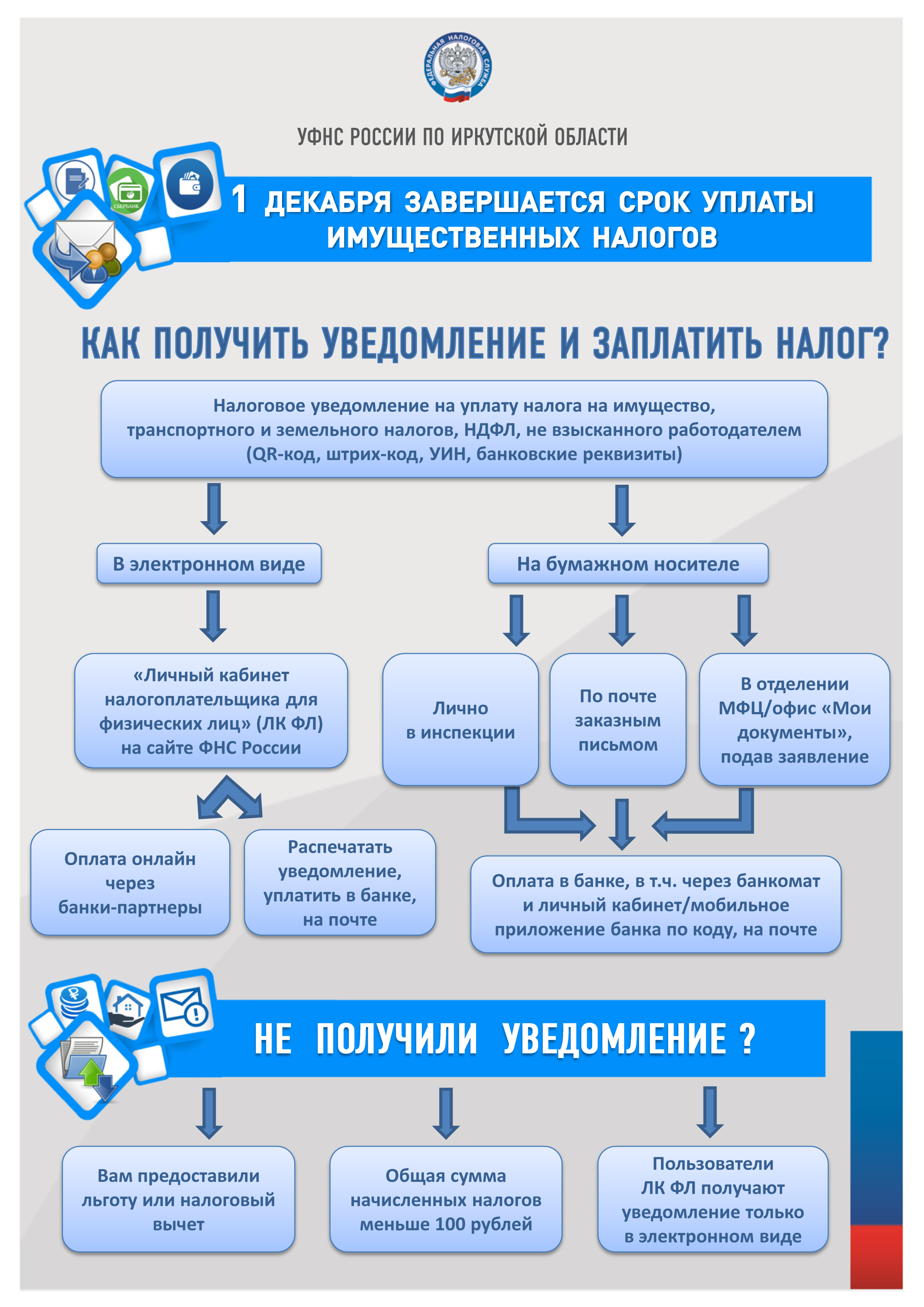 1. Что такое налоговое уведомление и как его исполнить Обязанность по ежегодному исчислению для налогоплательщиков-физических лиц транспортного налога, земельного налога, налога на имущество физических лиц и НДФЛ (в отношении ряда доходов, по которым не удержан НДФЛ) возложена на налоговые органы (ст. 52 Налогового кодекса Российской Федерации, далее – НК РФ). В связи с этим налоговые органы не позднее 30 дней до наступления срока уплаты по вышеперечисленным налогам направляют налогоплательщикам-физическим лицам налоговые уведомления для уплаты налогов. Форма налогового уведомления утверждена приказом ФНС России от 07.09.2016 № ММВ-7-11/477@ (с изменениями) и включает сведения для оплаты указанных в нем налогов (QR-код, штрих-код, УИН, банковские реквизиты платежа). Налоги, подлежащие уплате физическими лицами в отношении принадлежащих им объектов недвижимого имущества и транспортных средств, исчисляются не более чем за три налоговых периода, предшествующих календарному году направления налогового уведомления. В случае, если общая сумма налогов, исчисленных налоговым органом, составляет менее 100 рублей, налоговое уведомление не направляется, за исключением случая направления налогового уведомления в календарном году, по истечении которого утрачивается возможность направления налоговым органом налогового уведомления. Налоговое уведомление может быть направлено по почте заказным письмом или передано в электронной форме через личный кабинет налогоплательщика. В случае направления налогового уведомления по почте заказным письмом налоговое уведомление считается полученным по истечении шести дней с даты направления заказного письма. Налогоплательщик (его законный или уполномоченный представитель) вправе получить налоговое уведомление на бумажном носителе под расписку в любом налоговом органе либо через многофункциональный центр предоставления государственных и муниципальных услуг на основании заявления о выдаче налогового уведомления. Налоговое уведомление передается налогоплательщику (его законному или уполномоченному представителю либо через многофункциональный центр предоставления государственных и муниципальных услуг) в срок не позднее пяти дней со дня получения налоговым органом заявления о выдаче налогового уведомления (форма заявления утверждена приказом ФНС России от 11.11.2019 № ММВ-7-21/560@)Налоговое уведомление за налоговый период 2020 года должно быть исполнено (налоги в нём оплачены) не позднее 1 декабря 2021 года.2. Основные изменения в налогообложении имущества физических лиц с 2021 года Налоговые уведомления, направленные в 2021 году, содержат расчет имущественных налогов за налоговый период 2020 года. При этом по сравнению с предыдущим налоговым периодом произошли следующие основные изменения:1) по транспортному налогу - при расчете налога применен новый Перечень легковых автомобилей средней стоимостью от 3 млн руб. за 2020 год, размещенный на сайте Минпромторга России https://minpromtorg.gov.ru/docs/#!perechen_legkovyh_avtomobiley_sredney_stoimostyu_ot_3_millionov_rubley_podlezhashhiy_primeneniyu_v_ocherednom_nalogovom_periode_2020_god (в новый Перечень дополнительно включены такие марки и модели автомобилей, как Mazda CX-9, Honda Pilot, Chrysler Pacifica, Jeep Wrangler, Jeep Grand Cherokee, Subaru Outback 2.5i-S ES Premium ES и WRX STI Premium Sport); - применены изменения в системе налоговых ставок и льгот в соответствии с законами субъектов Российской Федерации по месту нахождения транспортных средств. С информацией о налоговых ставках и льготах можно ознакомиться в рубрике «Справочная информация о ставках и льготах по имущественным налогам» (https://www.nalog.gov.ru/rn38/service/tax/). 2) по земельному налогу - применены изменения в системе налоговых ставок и льгот в соответствии с нормативными правовыми актами муниципальных образований (законами городов федерального значения) по месту нахождения земельных участков. С информацией о налоговых ставках и льготах можно ознакомиться в рубрике «Справочная информация о ставках и льготах по имущественным налогам» (https://www.nalog.gov.ru/rn38/service/tax/); - применены новые результаты государственной кадастровой оценки земель, вступившие в силу с 2020 года. С этими результатами можно ознакомиться, получив выписку из Единого государственного реестра недвижимости; 3) по налогу на имущество физических лиц  - для расчета налога за налоговый период 2020 года во всех регионах (кроме                г. Севастополь) применена кадастровая стоимость объектов недвижимости, при этом для исчисления налога использованы понижающие коэффициенты: 0.2 – для 10 регионов (Республики Алтай, Крым, Алтайский край, Приморский край, Волгоградская, Иркутская, Курганская, Свердловская, Томская области, Чукотский автономный округ), где кадастровая стоимость применяется в качестве налоговой базы первый год; 0.4 (в 2020 году был 0.2) – для 4 регионов (Республики Дагестан и Северная Осетия - Алания, Красноярский край, Смоленская область), где кадастровая стоимость применяется в качестве налоговой базы второй год; 0.6 (в 2019 году был 0.4) – для 7 регионов (Калужская, Липецкая, Ростовская, Саратовская, Тюменская, Ульяновская области, Пермский край), где кадастровая стоимость применяется в качестве налоговой базы третий год;10-ти процентного ограничения роста налога по сравнению с предшествующим налоговым периодом – для 70 регионов, где кадастровая стоимость применяется в качестве налоговой базы третий и последующие годы (за исключением объектов, включенных в перечень, определяемый в соответствии с п. 7 ст. 378.2 НК РФ, а также объектов, предусмотренных абз. 2 п. 10 ст. 378.2 НК РФ); 0.6 в отношении объекта налогообложения, образованного начиная с четвертого налогового периода, в котором налоговая база определяется в соответствующем муниципальном образовании (городе федерального значения) исходя из кадастровой стоимости - применительно к первому налоговому периоду, за который исчисляется налог в отношении этого объекта налогообложения (за исключением объектов, включенных в перечень, определяемый в соответствии с п. 7 ст. 378.2 НК РФ, а также объектов, предусмотренных абз. 2 п. 10 ст. 378.2 НК РФ); - применены изменения в системе налоговых ставок и льгот в соответствии с нормативными правовыми актами муниципальных образований (городов федерального значения) по месту нахождения объектов налогообложения. С информацией о налоговых ставках и льготах можно ознакомиться в рубрике «Справочная информация о ставках и льготах по имущественным налогам» (https://www.nalog.gov.ru/rn38/service/tax/);- применены новые результаты государственной кадастровой оценки объектов недвижимости, вступившие в силу с 2020 года. С этими результатами можно ознакомиться, получив выписку из Единого государственного реестра недвижимости.Поскольку расчет налогов на имущество проводится исходя из налоговых ставок, льгот и налоговой базы, определяемой на региональном и муниципальном уровне, причины изменения величины налогов в конкретной ситуации можно уточнить в налоговой инспекции или обратившись в контакт-центр ФНС России (тел. 8 800 – 222-22-22).3. Почему в 2021 году изменились налоги на имущество Поскольку расчет налогов проводится исходя из налоговых ставок, льгот и налоговой базы, определяемой на региональном и муниципальном уровне, причины изменения величины налогов в конкретной ситуации можно уточнить в налоговой инспекции или, обратившись в контакт-центр ФНС России (тел. 8 800 – 222-22-22). Существуют и общие основания для изменения налоговой нагрузки. Транспортный налог. Рост налога может обуславливаться следующими причинами: 1) изменение налоговых ставок и (или) отмена льгот, полномочия по установлению которых относятся к компетенции субъектов РФ. С информацией о налоговых ставках и льготах можно ознакомиться в рубрике «Справочная информация о ставках и льготах по имущественным налогам» (https://www.nalog.gov.ru/rn38/service/tax/); 2) применение повышающих коэффициентов при расчете налога за легковые автомашины средней стоимостью от 3 млн. руб. согласно размещённому на сайте Минпромторга России Перечню легковых автомобилей средней стоимостью от 3 миллионов рублей для налогового периода 2020 года; 3) наличие иных оснований (например, в результате перерасчета налога, утраты права на применение льготы, поступления уточненных сведений от регистрирующих органов и т.п.). Земельный налог. Рост налога может обуславливаться следующими причинами: 1) изменение налоговых ставок и (или) отмена льгот, полномочия по установлению которых относятся к компетенции представительных органов муниципальных образований. С информацией о налоговых ставках и льготах можно ознакомиться в рубрике «Справочная информация о ставках и льготах по имущественным налогам» (https://www.nalog.gov.ru/rn38/service/tax/);2) изменение кадастровой стоимости земельного участка, например, в связи со вступлением в силу новых результатов кадастровой оценки, или переводом земельного участка из одной категории земель в другую, изменением вида разрешенного использования, уточнения площади. Информацию о кадастровой стоимости можно получить на сайте Росреестра;3) наличие иных оснований (например, в результате перерасчета налога, утраты права на применение льготы, поступления уточненных сведений от регистрирующих органов и т.п.). Налог на имущество физлиц. Рост налога может обуславливаться следующими причинами: 1) рост коэффициента к налоговому периоду. В частности, в качестве налоговой базы впервые будет применена кадастровая стоимость на территории 9 регионов (Республики Алтай, Крым, Алтайский край, Приморский край, Волгоградская, Иркутская, Курганская, Свердловская, Томская области). В 4 регионах (Республики Дагестан и Северная Осетия - Алания, Красноярский край, Смоленская область), где кадастровая стоимость используется второй год, при расчете налога будет применен коэффициент 0,4 (был в 2020 г. – 0,2). В 7 регионах третьего года применения кадастровой стоимости (Калужская, Липецкая, Ростовская, Саратовская, Тюменская, Ульяновская области, Пермский край) коэффициент достигнет значения 0,6 (был в 2020 г. – 0,4);2) изменение кадастровой стоимости объекта недвижимости, например, в связи со вступлением в силу новых результатов кадастровой оценки, или изменением вида разрешенного использования, назначения объекта. Информацию о кадастровой стоимости можно получить на сайте Росреестра; 3) изменение налоговых ставок или отмена льгот, полномочия по установлению которых относятся к компетенции представительных органов муниципальных образований (городов федерального значения). С информацией о налоговых ставках и льготах можно ознакомиться в рубрике «Справочная информация о ставках и льготах по имущественным налогам» (https://www.nalog.gov.ru/rn38/service/tax/).4. Как проверить налоговые ставки и льготы, указанные в налоговом уведомлении Налоговые ставки и льготы (включая налоговые вычеты из налоговой базы) устанавливаются нормативными правовыми актами различного уровня: - по транспортному налогу: главой 28 Налогового кодекса Российской Федерации и законами субъектов Российской Федерации по месту нахождения транспортного средства; - по земельному налогу и налогу на имущество физических лиц: главами 31, 32 Налогового кодекса Российской Федерации и нормативными правовыми актами представительных органов муниципальных образований (законами городов федерального значения) по месту нахождения объектов недвижимости.   С информацией о налоговых ставках, налоговых льготах и налоговых вычетах (по всем видам налогов во всех муниципальных образованиях) можно ознакомиться в рубрике «Справочная информация о ставках и льготах по имущественным налогам» (https://www.nalog.gov.ru/rn38/service/tax/), либо обратившись в налоговые инспекции или в контакт-центр ФНС России (тел. 8 800 – 222-22-22).5. Как воспользоваться льготой, неучтенной в налоговом уведомлении Шаг 1. Проверить, учтена ли льгота в налоговом уведомлении. Для этого изучить содержание граф «Размер налоговых льгот», «Налоговый вычет» в налоговом уведомлении.Шаг 2. Если в налоговом уведомлении льготы не применены, необходимо выяснить относится ли налогоплательщик к категориям лиц, имеющим право на льготы по объектам в налоговом уведомлении. Транспортный налог Освобождение от уплаты налога предусмотрено только на региональном уровне – законами субъектов Российской Федерации для определенных льготных категорий налогоплательщиков (инвалиды, ветераны, многодетные и т.п.). С информацией о налоговых льготах можно ознакомиться в рубрике «Справочная информация о ставках и льготах по имущественным налогам» (https://www.nalog.gov.ru/rn38/service/tax/), либо обратившись в налоговые инспекции или в контакт-центр ФНС России (тел. 8 800 – 222-22-22). Земельный налог Действует федеральная льгота, которая уменьшает налоговую базу на кадастровую стоимость 600 квадратных метров одного земельного участка. Льготой могут воспользоваться владельцы земельных участков, относящиеся к следующим категориям: пенсионеры; предпенсионеры; инвалиды I и II групп; инвалиды с детства; ветераны Великой Отечественной войны и боевых действий; многодетные; другие категории граждан, указанные в п. 5 ст. 391 НК РФ. Дополнительные льготы могут быть установлены нормативными правовыми актами представительных органов муниципальных образований (законами городов федерального значения Москвы, Санкт-Петербурга и Севастополя) по месту нахождения земельных участков. С информацией о налоговых льготах можно ознакомиться в рубрике «Справочная информация о ставках и льготах по имущественным налогам» (https://www.nalog.gov.ru/rn38/service/tax/), либо обратившись в налоговые инспекции или в контакт-центр ФНС России (тел. 8 800 – 222-22-22).Налог на имущество физлиц Льготы для 16-категорий налогоплательщиков (пенсионеры, предпенсионеры, инвалиды, ветераны, военнослужащие, владельцы хозстроений до 50 кв.м и т.п.) предусмотрены ст. 407 НК РФ. Льгота предоставляется в размере подлежащей уплате суммы налога в отношении объекта, не используемого в предпринимательской деятельности. Льгота предоставляется по выбору налогоплательщика в отношении одного объекта каждого вида: 1) квартира или комната; 2) жилой дом; 3) помещение или сооружение, указанные в подпункте 14 пункта 1 статьи 407 НК РФ; 4) хозяйственное строение или сооружение, указанные в подпункте 15 пункта 1 статьи 407 НК РФ; 5) гараж или машино-место.Дополнительные льготы могут быть установлены нормативными правовыми актами представительных органов муниципальных образований (законами городов федерального значения Москвы, Санкт-Петербурга и Севастополя) по месту нахождения налогооблагаемого имущества. С информацией о налоговых льготах можно ознакомиться в рубрике «Справочная информация о ставках и льготах по имущественным налогам» (https://www.nalog.gov.ru/rn38/service/tax/), либо обратившись в налоговые инспекции или в контакт-центр ФНС России (тел. 8 800 – 222-22-22).Шаг 3. Убедившись, что налогоплательщик относиться к категориям лиц, имеющим право на налоговую льготу, но льгота не учтена в налоговом уведомлении, рекомендуется подать заявление по установленной форме (приказ ФНС России от 14.11.2017 № ММВ-7-21/897@) о предоставлении льготы по транспортному налогу, земельному налогу, налогу на имущество физических лиц.Если ранее заявление о предоставлении налоговой льготы направлялось в налоговый орган и в нём не указывалось на то, что льгота будет использована в ограниченный период, заново представлять заявление не требуется. Подать заявление о предоставлении налоговой льготы в налоговый орган можно любым удобным способом: через личный кабинет налогоплательщика; почтовым сообщением; путем личного обращения в любую налоговую инспекцию; через уполномоченный МФЦ. 6. Что делать, если в налоговом уведомлении некорректная информация Сведения о налогооблагаемом имуществе и его владельце (включая характеристики имущества, налоговую базу, правообладателя, период владения) в налоговые органы представляют органы, осуществляющие регистрацию (миграционный учет) физических лиц по месту жительства (месту пребывания), регистрацию актов гражданского состояния физических лиц, органы, осуществляющие государственный кадастровый учет и государственную регистрацию прав на недвижимое имущество, органы, осуществляющие регистрацию транспортных средств, органы опеки и попечительства, органы (учреждения), уполномоченные совершать нотариальные действия, и нотариусы, органы, осуществляющие выдачу и замену документов, удостоверяющих личность гражданина Российской Федерации на территории Российской Федерации.Ответственность за достоверность, полноту и актуальность указанных сведений, используемых в целях налогообложения имущества, несут вышеперечисленные регистрирующие органы. Указанные органы представляют информацию в налоговую службу на основании имеющихся в их информационных ресурсах (реестрах, кадастрах, регистрах и т.п.) сведений.Если, по мнению налогоплательщика, в налоговом уведомлении имеется неактуальная (некорректная) информация об объекте имущества или его владельце (в т.ч. о периоде владения объектом, налоговой базе, адресе), то для её проверки и актуализации необходимо обратиться в налоговые органы любым удобным способом: 1) для пользователей «Личного кабинета налогоплательщика» - через личный кабинет налогоплательщика;2) для иных лиц: посредством личного обращения в любой налоговый орган либо путём направления почтового сообщения, или с использованием интернет-сервиса ФНС России «Обратиться в ФНС России». По общему правилу, налоговому органу требуется проведение проверки на предмет подтверждения наличия/отсутствия установленных законодательством оснований для перерасчета налогов и изменения налогового уведомления (направление запроса в регистрирующие органы, проверка информации о наличии налоговой льготы, определение даты начала применения актуальной налоговой базы и т.п.), обработка полученных сведений и внесение необходимых изменений в информационные ресурсы (базы данных, карточки расчетов с бюджетом и т.п.). При наличии оснований для перерасчета налога (налогов) и формирования нового налогового уведомления налоговая инспекция не позднее 30 дней (в исключительных случаях указанный срок может быть продлен не более чем на 30 дней): обнулит ранее начисленную сумму налога и пеней; сформирует новое налоговое уведомление с указанием нового срока уплаты налога и направит Вам ответ на обращение (разместит его в Личном кабинете налогоплательщика). Дополнительную информацию можно получить по телефону налоговой инспекции или контакт-центра ФНС России: 8 800-222-22-22.7. Что делать, если налоговое уведомление не получено Налоговые уведомления владельцам налогооблагаемых объектов направляются налоговыми органами (размещаются в личном кабинете налогоплательщика) не позднее 30 дней до наступления срока уплаты налогов: не позднее 1 декабря года, следующего за истекшим налоговым периодом, за который уплачиваются налоги.При этом налоговые уведомления не направляются по почте на бумажном носителе в следующих случаях: 1) наличие налоговой льготы, налогового вычета, иных установленных законодательством оснований, полностью освобождающих владельца объекта налогообложения от уплаты налога; 2) если общая сумма налогов, отражаемых в налоговом уведомлении, составляет менее 100 рублей, за исключением случая направления налогового уведомления в календарном году, по истечении которого утрачивается возможность направления налоговым органом налогового уведомления; 3) налогоплательщик является пользователем интернет-сервиса ФНС России – личный кабинет налогоплательщика и при этом не направил в налоговый орган уведомление о необходимости получения налоговых документов на бумажном носителе.В иных случаях при неполучении до 1 ноября налогового уведомления за период владения налогооблагаемыми недвижимостью или транспортным средством, налогоплательщику целесообразно обратиться в налоговую инспекцию либо направить информацию через «Личный кабинет налогоплательщика» или с использованием интернет-сервиса ФНС России «Обратиться в ФНС России».Владельцы недвижимости или транспортных средств, которые никогда не получали налоговые уведомления за истекший налоговый период и не заявляли налоговые льготы в отношении налогооблагаемого имущества, обязаны сообщать о наличии у них данных объектов в любой налоговый орган (форма сообщения утверждена приказом ФНС России от 26.11.2014 № ММВ-7-11/598@Заключение о результатахпубличных слушаний по проекту решенияо предоставлении разрешения на условно разрешенный вид использования земельного участка в отношении земельного участка с кадастровым номером 38:06:100301:2495, площадью 600 кв.м., расположенного по адресу: Иркутская область, Иркутский муниципальный район, Хомутовское сельское поселение, д. Куда, ул. Октября, земельный участок 1/1Настоящее заключение подготовлено Администрацией Хомутовского муниципального образования(наименование организатора публичных слушаний)на основании протокола публичных слушаний от «13» сентября 2021 г. по проекту решенияо предоставлении разрешения на условно разрешенный вид в отношении земельного участка с кадастровым номером 38:06:100301:2495, площадью 600 кв.м., расположенного по адресу: Иркутская область, Иркутский муниципальный район, Хомутовское сельское поселение, д. Куда, ул. Октября, земельный участок 1/1(наименование проекта, рассмотренного на публичных слушаний)Количество участников публичных слушаний, принявших участие в публичных слушаний составило: 0.По результатам рассмотрения замечаний и предложений участников публичных слушаний, постоянно проживающих на территории, в пределах которой проведены публичные слушания, установлено: замечания и предложения не поступалоПо результатам рассмотрения замечаний и предложений иных участников публичных слушаний установлено:Выводы: в ходе проведения публичных слушаний замечаний и предположений по проекту решения о предоставлении разрешения на условно разрешенный вид использования в отношении земельного участка с кадастровым номером 38:06:100301:2495, площадью 600 кв.м., расположенного по адресу: Иркутская область, Иркутский муниципальный район, Хомутовское сельское поселение, д. Куда, ул. Октября, земельный участок 1/1 от жителей с. Хомутово не поступало, соответственно негативного влияния на смежные земельные участки не оказывает.Заместитель главы администрации  Председатель публичных слушаний             _______________        Емельянова Е.Ю.                                                                                                                       (подпись)Секретарь публичных слушаний                      _______________        Благирева А.В.                                        (подпись)РОССИЙСКАЯ ФЕДЕРАЦИЯИРКУТСКАЯ ОБЛАСТЬ  ИРКУТСКИЙ РАЙОНХОМУТОВСКОЕ МУНИЦИПАЛЬНОЕ ОБРАЗОВАНИЕАДМИНИСТРАЦИЯПОСТАНОВЛЕНИЕ21.09.2021 № 158  о/д       с. ХомутовоО внесении изменений в постановление администрации Хомутовского муниципального образования от 14.07.2020  №120 о/д В целях благоустройства населенных пунктов Хомутовского  муниципального образования, в рамках реализации Государственной программы Иркутской области «Развитие жилищно-коммунального хозяйства Иркутской области на 2014 - 2020 годы» (Подпрограмма «Формирование современной городской среды»),  в соответствии с Федеральным законом от 06.10.2003г. №131-ФЗ «Об общих принципах организации местного самоуправления в Российской Федерации», Постановлением Правительства Российской Федерации от 10.02.2017 г. №169 «Об утверждении Правил предоставления  и распределения субсидий из федерального бюджета бюджетам субъектов Российской Федерации на поддержку государственных программ субъектов Российской Федерации муниципальных программ формирования современной городской среды» и в соответствии с Постановлением Правительства Российской Федерации от 09.02.2019г. №106 «О внесении изменений в приложение №15 к государственной программе Российской Федерации «Обеспечение доступным и комфортным жильем и коммунальными услугами граждан Российской Федерации», Уставом Хомутовского муниципального образования Администрация Хомутовского муниципального образованияПОСТАНОВЛЯЕТ: В постановление администрации от 14.07.2020 №146 о/д «Об утверждении муниципальной программы «Формирование современной городской среды на территории Хомутовского муниципального образования на 2018-2024 годы» (далее постановление) внести изменения:2. Приложение №1 к муниципальной программе Хомутовского муниципального образования «Формирование современной городской среды на территории Хомутовского муниципального образования на 2018-2024 годы» изменить и изложить в новой редакции (Приложение).  3. Опубликовать настоящее постановление в установленном законом порядке. 4.  Контроль за исполнением настоящего постановления возложить на Первого заместителя Главы администрации.                                          Исполняющий обязанности Главы администрации                                                   А.В.Иваненко                          СЕНТЯБРЬ2021г.№ 30Учредитель газеты – администрация Хомутовского муниципального образования№Содержание внесённых предложений/замечанийВыводы по результатам рассмотрения предложения, поступившего от участников публичных слушанийАргументированные рекомендации организатора публичных слушаний о целесообразности (нецелесообразности) учета внесённых предложений и замечаний1---№Содержание внесённых предложений/замечанийВыводы по результатам рассмотрения предложения, поступившего от участника публичных слушанийАргументированные рекомендации организатора публичных слушаний о целесообразности (нецелесообразности) учета внесённых предложений и замечаний1---Приложение 1к муниципальной программе "Формирование современной городской среды на  территории Хомутовсккского муниципального образования на 2018-2024 годы"к муниципальной программе "Формирование современной городской среды на  территории Хомутовсккского муниципального образования на 2018-2024 годы"Ресурсное обеспечение муниципальной программыРесурсное обеспечение муниципальной программыРесурсное обеспечение муниципальной программыгод реализацииНаименование направлений*Финансовое обеспечение *, тыс.руб.Финансовое обеспечение *, тыс.руб.Финансовое обеспечение *, тыс.руб.ВсегоФедеральный и Областной бюджеты**Местный бюджет2018Подготовка дизайн проектов, проверка достоверности сметной стоимости 435,000,00435,00Ремонт дворовых территорий4723,34671,751,6Ремонт общественных территорий5956,305908,847,5Итого11114,6010580,50534,12019Подготовка дизайн проектов, проверка достоверности сметной стоимости 100,000,00100,00Ремонт доворовых территорий1255,601205,4050,20Ремонт общественных территорий13185,0012135,501049,50Итого14540,6013340,901199,702020Подготовка дизайн проектов, проверка достоверности сметной стоимости 0,000,000,00Ремонт дворовых территорий6125,706077,2048,50Ремонт общественных территорий6751,306697,8053,50Итого12877,0012775,00102,002021Подготовка дизайн проектов, проверка достоверности сметной стоимости 100,000,00270,21Ремонт дворовых территорий0,000,000,00Ремонт общественных территорий15175,0011975,3891,79Итого15275,0011975,38362,002022Подготовка дизайн проектов, проверка достоверности сметной стоимости 100,000,00100,00Ремонт дворовых территорий0,000,000,00Ремонт общественных территорий15175,0012774,902400,10Итого15275,0012774,902500,102023Подготовка дизайн проектов, проверка достоверности сметной стоимости 100,000,00100,00Ремонт дворовых территорий0,000,000,00Ремонт общественных территорий15175,0012774,902400,10Итого15275,0012774,902500,102024Подготовка дизайн проектов, проверка достоверности сметной стоимости 100,000,00100,00Ремонт дворовых территорий0,000,000,00Ремонт общественных территорий16879,5612774,904104,66Итого16979,5612774,904204,66Всего, в том числе101336,7686996,4811402,66Подготовка дизайн проектов, проверка достоверности сметной стоимости 700,000,00700,00Ремонт дворовых территоий16881,7216731,42150,3Ремонт общественных территорий83322,2470583,6812738,56*Финансовое обеспечение программы, в том числе за счет средств подлежит корректировке в соответствии с заключенными соглашениями о предоставлении субсидии на  реализацию программы*Финансовое обеспечение программы, в том числе за счет средств подлежит корректировке в соответствии с заключенными соглашениями о предоставлении субсидии на  реализацию программы*Финансовое обеспечение программы, в том числе за счет средств подлежит корректировке в соответствии с заключенными соглашениями о предоставлении субсидии на  реализацию программы*Финансовое обеспечение программы, в том числе за счет средств подлежит корректировке в соответствии с заключенными соглашениями о предоставлении субсидии на  реализацию программы*Финансовое обеспечение программы, в том числе за счет средств подлежит корректировке в соответствии с заключенными соглашениями о предоставлении субсидии на  реализацию программы** Финансирование за счет средств облсатного бюджета за 2018-2021 год отражено по факту, последующие годы по предварительному прогнозу** Финансирование за счет средств облсатного бюджета за 2018-2021 год отражено по факту, последующие годы по предварительному прогнозу** Финансирование за счет средств облсатного бюджета за 2018-2021 год отражено по факту, последующие годы по предварительному прогнозу** Финансирование за счет средств облсатного бюджета за 2018-2021 год отражено по факту, последующие годы по предварительному прогнозу** Финансирование за счет средств облсатного бюджета за 2018-2021 год отражено по факту, последующие годы по предварительному прогнозу